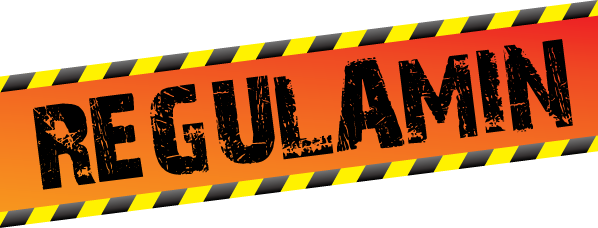 BIBLIOTEKI  SZKOŁY  PODSTAWOWEJ  nr 3
im. Mikołaja Kopernika w WieliczceZe zbiorów biblioteki mogą korzystać uczniowie, nauczyciele, rodzice/opiekunowie uczniów i inni pracownicy szkoły.Korzystanie z biblioteki jest bezpłatne.Biblioteka udostępnia swoje zbiory zgodnie z kalendarzem pracy szkoły w wyznaczonych godzinach.Ze zgromadzonych w bibliotece zbiorów korzystać można, wypożyczając je do domu, czytając lub przeglądając na miejscu lub wypożyczając do wykorzystania w czasie zajęć lekcyjnych. Czytelnik może wypożyczyć książki jedynie na swoje nazwisko.Jednorazowo można wypożyczyć dwie książki na okres trzech tygodni.Istnieje możliwość przedłużenia terminu zwrotu wypożyczonej książki, jeżeli nie ma na nią zapotrzebowania ze strony innych wypożyczających.Uczniowie przygotowujący się do konkursów, olimpiad lub podający inne ważne powody mają prawo do wypożyczenia jednorazowo większej ilości książek na okres uzgodniony z bibliotekarzem.Każdy czytelnik obowiązany jest szanować książki i chronić je przed zniszczeniem.Zauważone przy wypożyczeniu uszkodzenia należy niezwłocznie zgłosić bibliotekarzowi.Czytelnik zobowiązany jest odkupić zagubioną lub zniszczoną książkę lub oddać inną wskazaną przez bibliotekarza.Z księgozbioru podręcznego można korzystać wyłącznie na miejscu – w czytelni.Wszystkie wypożyczone przez uczniów książki powinny być zwrócone do biblioteki na dwa tygodnie przed końcem roku szkolnego.W bibliotece należy zachować ciszę.Obowiązuje zakaz spożywania posiłków, picia napojów oraz korzystania z telefonów komórkowych.Użytkownicy zobowiązani są do poszanowania sprzętu i wyposażenia biblioteki oraz ponoszą odpowiedzialność materialną za szkody wynikłe z ich winy.W przypadku zmiany szkoły czytelnik zobowiązany jest przed odejściem rozliczyć się z biblioteką.Każdy użytkownik biblioteki zobowiązany jest zapoznać się z regulaminem biblioteki i przestrzegać go.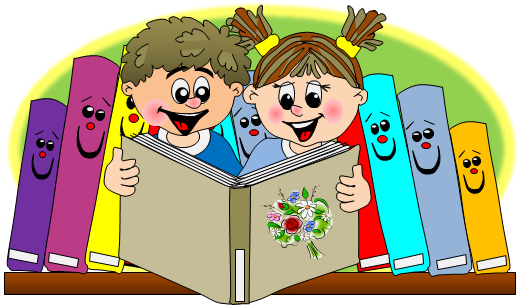 